Year 3 Maths Multiplying and Dividing by 3: Follow this link - https://www.bbc.co.uk/bitesize/articles/zbkvbdmGo through ‘Learn’ and watch the videos on this topic. Then go through ‘Practise.’ Activity 1: The worksheet is below. You can find answers on BBC. Activity 2: Click on the link and work through the questions. Activity 3: Click on the link and watch the 2 videos under ‘Learn.’         https://www.bbc.co.uk/bitesize/articles/znfj7nb Below there are some questions under ‘Activity 3.’ I have given you some scenarios which I would like you to share into ‘equal groups’ using the 3x table. Activity 1: 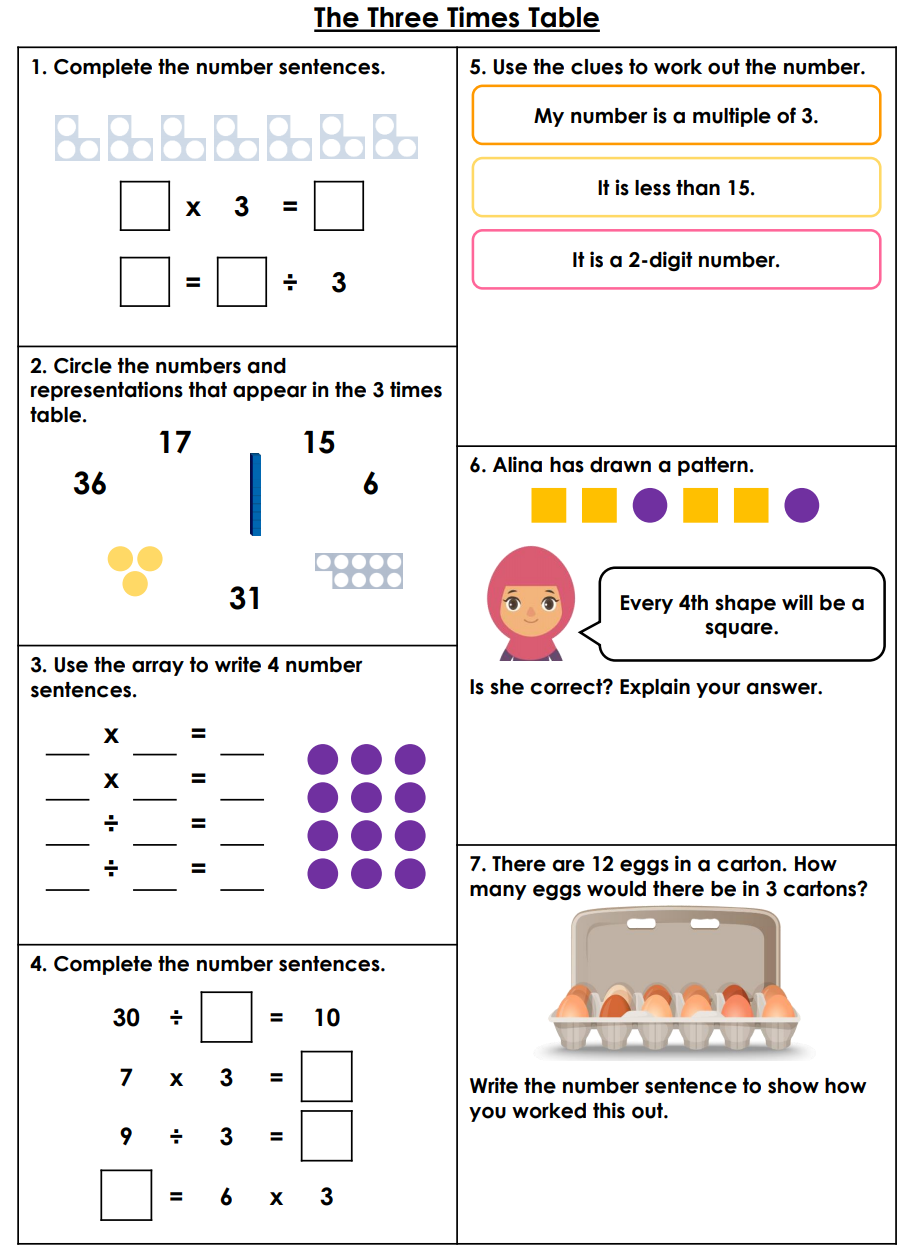 Activity 3:1. Share these 15 pencils into 3 equal groups. (15          3 = )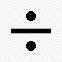 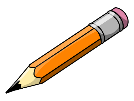 Sentence: 15 pencils can be shared equally into 3 groups to make________________________. 2. Share these 24 ice-creams between 3 equal groups. (24         3 = )    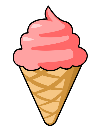 Sentence: 24 ice creams can be shared equally into 3 groups to make _____________________3. Work out 18           3 = 4. Work out 30          3 = 5. Fill in the missing number to this number sentence:_______           3 = 9 Sentence: _________ flowers can be shared equally into 3 groups to make 9. 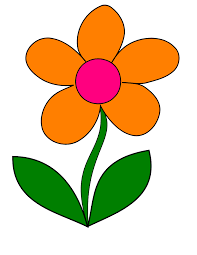 